DEPARTMENT OF EMERGENCY SERVICES & PUBLIC PROTECTION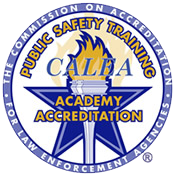 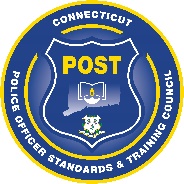 CONNECTICUT POLICE ACADEMYPOLICE OFFICER STANDARDS & TRAINING COUNCILCOURSE REGISTRATION FORMONE APPLICANT PER FORMFirst Name: _______________________________ Last Name: _________________________________________ Registrant Email Address: ____________________________________________________________________________Agency: __________________________________________________________________________________________Agency Telephone: ____________________ Authorizing Official Email: ______________________________________
Authorizing Official Signature: _______________________________________________________________________Title of Course: _____________________________________________________________________________________Location of Course: _________________________________________________________________________________Dates of Course: ____________________________________________________________________________________AUTHORIZING OFFICIAL: 												(Please print name clearly)Email to: William.Tanner@ct.govMail to: 						Questions:Field Services Training Division				William TannerConnecticut Police Academy				Field Services Training DivisionPolice Officer Standards & Training Council		(203) 427-2625285 Preston Avenue					William.Tanner@ct.govMeriden, CT 06450BILLING INFORMATION (COMPLETED BY AUTHORIZING OFFICIAL)		 TUITION (PER APPLICANT)BILLING CONTACT ___________________________________________AGENCY _____________________________________________________ADDRESS ____________________________________________________CITY ____________________________ STATE _______ ZIP __________TELEPHONE _________________________________________________EMAIL ______________________________________________________P.O. # (If Applicable) ___________________________________________No Charge$75$200$300